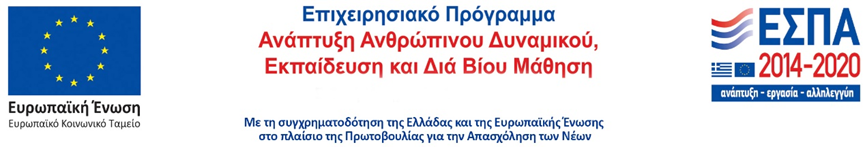 ΑΝΑΚΟΙΝΩΣΗ13.01.2023: Προσωρινοί Πίνακες Αποτελεσμάτων για τα επιδοτούμενα προγράμματα επαγγελματικής κατάρτισης της ΕΣΑμεΑ για νέους-ες 18-29 άνεργους-ες με αναπηρία ή χρόνια πάθησηΤα αποτελέσματα της αξιολόγησης των αιτήσεων υποψηφιότητας περιλαμβάνονται στον Προσωρινό Πίνακα Επιτυχόντων και στον Πίνακα Απορριφθέντων Υποψηφίων Ωφελούμενων σύμφωνα με το υπ’ αρ.Πρωτ.:24/10.01.2023 Πρακτικό της Επιτροπής Επιλογής Υποψηφίων, στο πλαίσιο της με Αρ.Πρωτ.:980/05.07.2022 Πρόσκλησης Εκδήλωσης Ενδιαφέροντος για την επιλογή ωφελούμενων του Υποέργου 1 «Υλοποίηση δράσεων συμβουλευτικής, κατάρτισης και πιστοποίησης» της Πράξης «Ειδικές Δράσεις Ένταξης στην Απασχόληση για Νέους/Νέες με Αναπηρία» με ΚΩΔ. MIS 5073491 στο Ε.Π. «ΑΝΑΠΤΥΞΗ ΑΝΘΡΩΠΙΝΟΥ ΔΥΝΑΜΙΚΟΥ, ΕΚΠΑΙΔΕΥΣΗ & ΔΙΑ ΒΙΟΥ ΜΑΘΗΣΗ».Σημειώνεται ότι υποψήφιοι έχουν το δικαίωμα υποβολής αντιρρήσεων εντός αποκλειστικής προθεσμίας πέντε (5) ημερών από σήμερα. Οι αντιρρήσεις αποστέλλονται με E-mail στο katartisi.neets@esaea.gr ή κατατίθενται εγγράφως στην ΕΣΑμεΑ., Ελ. Βενιζέλου 236, Ηλιούπολη ΤΚ 16341 με συστημένη επιστολή. (Σε περίπτωση ταχυδρομικής αποστολής, ισχύ έχουν όλες οι επιστολές που έχουν σφραγίδα ταχυδρομείου με ημερομηνία εντός της προθεσμίας υποβολής των αντιρρήσεων).Επισυνάπτονται οι Πίνακες.Πίνακας ΕπιτυχόντωνΠίνακας Απορριφθέντων